Lección 25: ¿Cómo quieren restar?Usemos métodos para restar que funcionen con los números de un problema.25.1: Escoge tu propio método para restar
Muestra cómo pensaste. Usa dibujos, números o palabras.
Muestra cómo pensaste. Usa dibujos, números o palabras.
Muestra cómo pensaste. Usa dibujos, números o palabras.
Muestra cómo pensaste. Usa dibujos, números o palabras.
Muestra cómo pensaste. Usa dibujos, números o palabras.25.2: Resolvamos problemas-historiaHay 12 lápices sobre la mesa.
El profesor toma 7 lápices.
¿Cuántos lápices quedan todavía sobre la mesa?
Muestra cómo pensaste. Usa dibujos, números o palabras.Ecuación: _________________________________________Clare recoge 8 barras de pegamento de la mesa roja.
Luego, recoge otras de la mesa azul.
Ella ahora tiene 15 barras de pegamento.
¿Cuántas barras de pegamento recogió de la mesa azul?
Muestra cómo pensaste. Usa dibujos, números o palabras.Ecuación: _________________________________________Kiran tiene 17 crayones.
Él les da algunos a sus amigos.
Ahora tiene 9 crayones.
¿Cuántos crayones les dio Kiran a sus amigos?
Muestra cómo pensaste. Usa dibujos, números o palabras.Ecuación: _________________________________________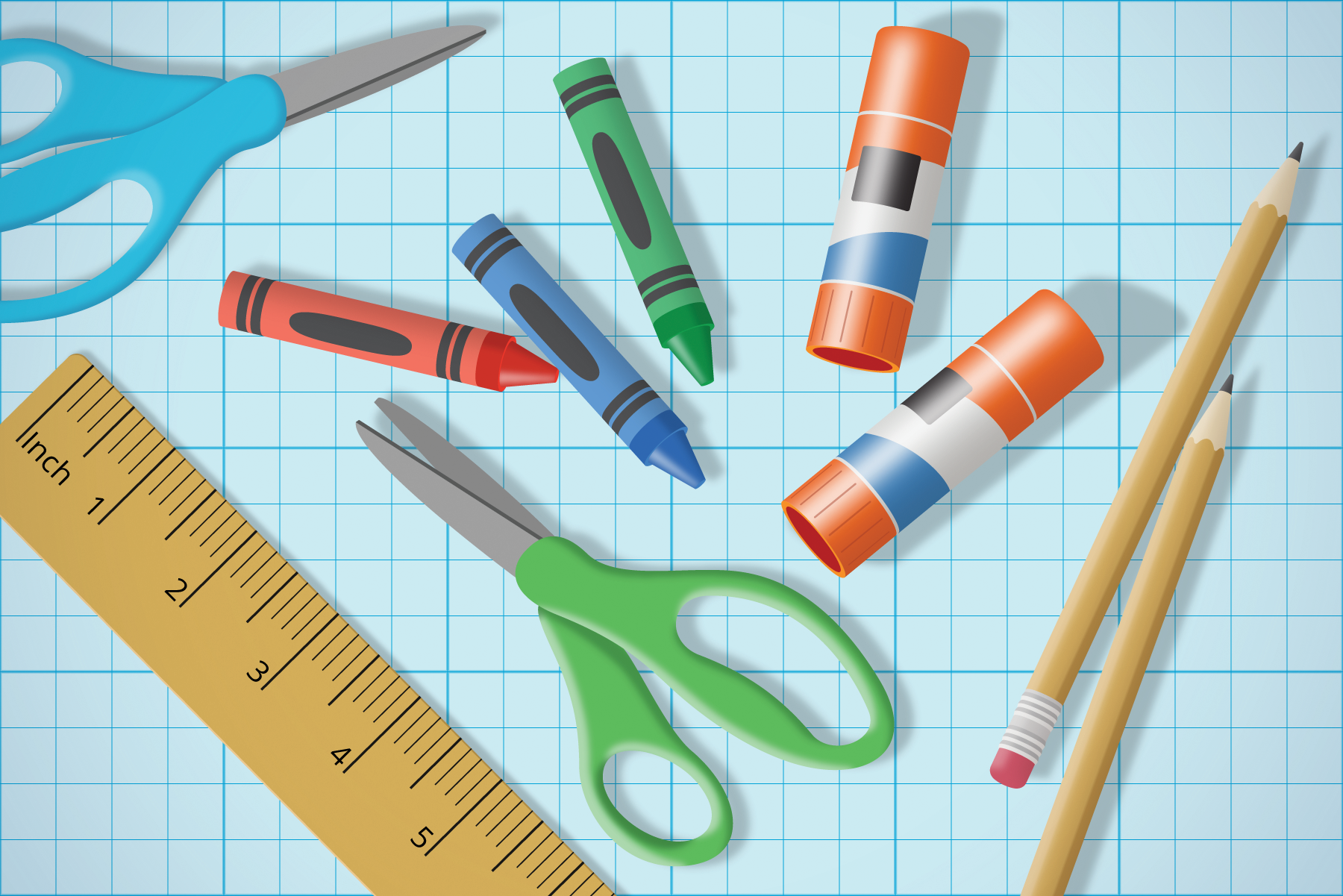 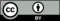 © CC BY 2021 Illustrative Mathematics®